Publicado en Barcelona el 13/11/2018 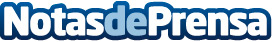 Primagas calcula que el consumo de gas suministrado en Asturias ha aumentado un 15% en el último añoEl gas se ha vuelto una energía clave para ayudar a cumplir el compromiso de la eficiencia energética y mejorar la calidad del aire. Solo en España, la mala calidad del aire causa 38.000 muertes prematuras anuales. Este tipo de energía llega a reducir las emisiones de CO2 en un 30% frente al carbón, un 20% frente al gasóleo y un 50% frente a la electricidad, y apenas emite partículasDatos de contacto:NATALIA VIRGILINota de prensa publicada en: https://www.notasdeprensa.es/primagas-calcula-que-el-consumo-de-gas Categorias: Asturias Consumo Sector Energético http://www.notasdeprensa.es